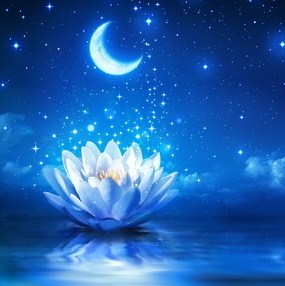 Это случилось в далекой-далекой деревне. Буйно цветет там природа, воздух наполнен ароматом цветов, а влюбленные, встречаясь, клянутся друг другу в вечной любви и верности.Жили в этой деревне девушка Анита и юноша Эрнесто. Анита была красива, как ночь: глаза — веселые и живые, волосы черным-черны, а губы — алы, как косточки спелой саги.Красивым был и Эрнесто — сильный, трудолюбивый юноша, пленивший сердца многих девушек своей красотой и веселым нравом. Полюбила его и Анита.Эрнесто и Анита встречались под сенью большого дерева, росшего неподалеку от ручья. Днем и ночью радостно журчал он. В вечной верности друг другу поклялись здесь Анита и Эрнесто.— Боюсь, что ты меня забудешь,— сказала как-то Анита.— Ты такой красивый, другие девушки так и льнут к тебе.— Анита,— отвечал с улыбкой Эрнесто.— Если я забуду тебя и нашу клятву, я умру.— И все же я боюсь, как бы ты не забыл меня,— не успокаивалась Анита.— Возьми этот острый кинжал! — воскликнул юноша.— Если я нарушу клятву, убей меня!Долго смотрела девушка на острый кинжал, держа его в руках. Затем печально сказала:— Нет, этот кинжал не для тебя. Он убьет меня, если ты будешь счастлив с другой.Но вот пришла пора расстаться влюбленным. Сердце каждого из них хранило клятву верности возлюбленному. Однако кто знает, как повернет судьба?Услышала однажды Анита, что женился ее Эрнесто. Перехватило у нее дыхание, сдавило грудь. Видно, вправду суждено ей умереть из-за своего возлюбленного!Плакала по ночам Анита, шепча имя любимого. В нежных лунных бликах видела она как наяву счастливое лицо Эрнесто и рядом с ним лицо незнакомки, сделавшей ее жизнь безрадостной.Вспомнила тогда Анита о кинжале Эрнесто. Вспомнила она и то, как не раз говорила, что убьет себя, если ее возлюбленный женится на другой.Вот наступила ночь. Анита тихонько вышла из дома, подошла к дереву, под сенью которого встречалась с Эрнесто. Светила луна. Кинжалом Анита вырезала на стволе дерева два слова: «Сумпа кита!» — «Проклинаю тебя!» — и вонзила его себе в сердце.Так умерла Анита. Утром нашли ее бездыханной, и родители решили похоронить дочь здесь же: пусть могила Аниты станет для всех памятью несчастной любви.А через несколько дней на могиле выросло растение с жемчужно-белыми цветками. Их нежный аромат пленил людей. Но вот люди заметили на стволе дерева, росшего возле могилы, слова: «Сумпа кита!»Тогда и цветки эти стали называть похожим словом — «сам-пакита», или «сампагита»*. Их и сейчас так называют.